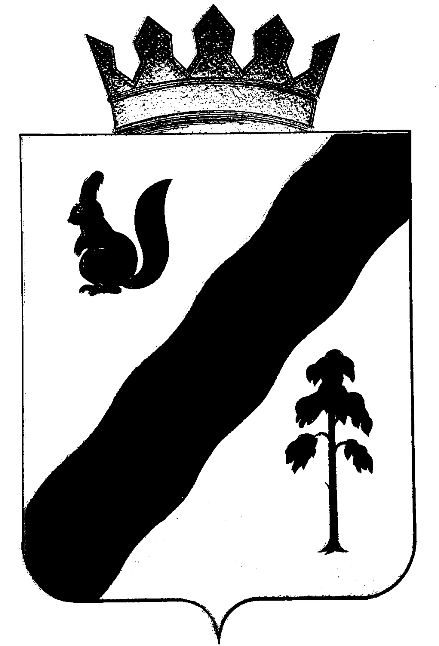 ПОСТАНОВЛЕНИЕАДМИНИСТРАЦИиГАЙНСКОГО МУНИЦИПАЛЬНОГО ОКРУГАПЕРМСКОГО КРАЯВ связи с необходимостью корректировки мероприятий Программы развития Гайнского муниципального округа на 2020-2022 годы, с целью приведения в соответствие с действующим законодательством,администрация Гайнского муниципального округа постановляЕТ:1. Внести в Программу развития Гайнского муниципального округа Пермского края на 2020-2022 годы, утвержденную постановлением администрации Гайнского муниципального района от 28.01.2020 № 45-245-01-08 (далее – Программа) следующие изменения:1.1. Раздел по источнику «Субсидия на развитие преобразованного городского (муниципального) округа (1:1)» Приложения 1 Программы «Финансирование Программы развития Гайнского муниципального округа (в разрезе источников)» изложить в новой редакции:2. Настоящее постановление вступает в силу со дня подписания.3. Разместить настоящее постановление в информационно-телекоммуникационной сети Интернет на официальном сайте муниципального образования «Гайнский муниципальный округ».4. Контроль за исполнением постановления оставляю за собой.Глава муниципального округа – глава администрацииГайнского муниципального округа                                            Е.Г. Шалгинских18.11.2021№1036Субсидия на развитие преобразованного городского (муниципального) округа (1:1)Субсидия на развитие преобразованного городского (муниципального) округа (1:1)Субсидия на развитие преобразованного городского (муниципального) округа (1:1)Субсидия на развитие преобразованного городского (муниципального) округа (1:1)Субсидия на развитие преобразованного городского (муниципального) округа (1:1)Субсидия на развитие преобразованного городского (муниципального) округа (1:1)Субсидия на развитие преобразованного городского (муниципального) округа (1:1)Субсидия на развитие преобразованного городского (муниципального) округа (1:1)Субсидия на развитие преобразованного городского (муниципального) округа (1:1)Субсидия на развитие преобразованного городского (муниципального) округа (1:1)Субсидия на развитие преобразованного городского (муниципального) округа (1:1)Субсидия на развитие преобразованного городского (муниципального) округа (1:1)Субсидия на развитие преобразованного городского (муниципального) округа (1:1)Субсидия на развитие преобразованного городского (муниципального) округа (1:1)Субсидия на развитие преобразованного городского (муниципального) округа (1:1)ВСЕГО ПО СУБСИДИИ, в т.ч.:ВСЕГО ПО СУБСИДИИ, в т.ч.:ВСЕГО ПО СУБСИДИИ, в т.ч.:14838,42711 14838,42713 29676,85424 17730,83019 17730,83011 35461,66030 16507,00000 16506,99999 33013,99999 49076,25730 49076,25723 98152,51453 Приобретение специализированной техникиПриобретение специализированной техникиПриобретение специализированной техникип. ГайныПриобретение автогрейдера для содержания дорог в п.ГайныПриобретение автогрейдера для содержания дорог в п.Гайны3185,000003185,000006370,000003185,000003185,000006370,00000Приобретение погрузчика-экскаватора для п.ГайныПриобретение погрузчика-экскаватора для п.Гайны2872,500002872,500005745,000002872,500002872,500005745,00000Приобретение автомашины КАМАЗ (самосвал) для п.ГайныПриобретение автомашины КАМАЗ (самосвал) для п.Гайны1954,415001954,415003908,830001954,415001954,415003908,83000Приобретение трактора для коммунальных нужд с навесным оборудованиемПриобретение трактора для коммунальных нужд с навесным оборудованием1606,399501606,399513212,799011606,399501606,399513212,79901Приобретение минитрактора с навесным оборудованием для коммунальных нуждПриобретение минитрактора с навесным оборудованием для коммунальных нужд489,16666489,16666978,33332489,16666489,16666978,33332п.КебратыПриобретение колесного трактора с отваломПриобретение колесного трактора с отвалом3453,333343453,333336906,666673453,333343453,333336906,66667ИТОГО ПО НАПРАВЛЕНИЮИТОГО ПО НАПРАВЛЕНИЮИТОГО ПО НАПРАВЛЕНИЮ9618,314509618,3145119236,629010,000000,000000,000003942,500003942,499997884,9999913560,8145013560,8145027121,62900ЖКХЖКХЖКХВерхнестарицкое поселение, Иванчинское поселение, Кебратское поселение, Серебрянское поселение, Усть-Черновское поселение, Гайнское поселение, Сейвинское поселениеРемонт колодцевРемонт колодцев1750,000001750,000003500,000001166,625001166,625002333,250002916,625002916,625005833,25000п.ГайныРемонт водонапорной скважины "Центральная" в п.ГайныРемонт водонапорной скважины "Центральная" в п.Гайны1049,083231049,083222098,166451049,083231049,083222098,16645Ремонт тепловых сетей между зданиями Дзержинского, 4, Дзержинского, 6, Дзержинского, 8, Советская, 27Ремонт тепловых сетей между зданиями Дзержинского, 4, Дзержинского, 6, Дзержинского, 8, Советская, 27457,62250457,62250915,24500457,62250457,62250915,24500Ремонт очистных сооруженийРемонт очистных сооружений677,51968677,519681355,03936879,39334879,393341758,786681556,913021556,913023113,82604п.Гайны, п.СергеевскийРемонт водопровода в п.Гайны по ул.Космонавтов, в п.Сергеевский по ул.КазанскаяРемонт водопровода в п.Гайны по ул.Космонавтов, в п.Сергеевский по ул.Казанская505,72910505,729091011,45819505,72910505,729091011,45819п. СергеевскийРемонт водопровода по ул. Ленина 500 м. в п.СергеевскийРемонт водопровода по ул. Ленина 500 м. в п.Сергеевский248,75000248,75000497,50000248,75000248,75000497,50000п.ХариноРемонт водопровода в п.ХариноРемонт водопровода в п.Харино708,56541708,565401417,13081708,56541708,565401417,13081ИТОГО ПО НАПРАВЛЕНИЮИТОГО ПО НАПРАВЛЕНИЮИТОГО ПО НАПРАВЛЕНИЮ1998,750001998,750003997,500004565,144924565,144899130,28981879,39334879,393341758,786687443,288267443,2882314886,57649БлагоустройствоБлагоустройствоБлагоустройствоп.Гайнып.ГайныУстановка осветительного оборудования по ул.Дзержинского в п.Гайны532,41152532,411511064,82303532,41152532,411511064,82303Установка осветительного оборудования по ул.Мира, ул.Гаражная, ул.Лесопромышленная п.Гайны564,79300564,793001129,58600564,79300564,793001129,58600Иванчинское поселение, Кебратское поселение, Серебрянское поселение, Усть-Черновское поселениеИванчинское поселение, Кебратское поселение, Серебрянское поселение, Усть-Черновское поселениеУстройство детских площадок705,38461705,384621410,76923705,38461705,384621410,76923п.Харино, п.Гайнып.Харино, п.ГайныУстройство спортивных площадок500,00000500,000001000,000001704,568001704,568003409,136002204,568002204,568004409,13600п. Кебраты, п.Гайнып. Кебраты, п.ГайныУстройство ограждения сквера Любви на ул.Кашина в п.Гайны, ограждения парка в п.Кебраты609,60950609,609501219,21900609,60950609,609501219,21900п. Гайнып. ГайныУстройство парка по ул. Дзержинского в п.Гайны750,00000750,000001500,00000750,00000750,000001500,00000Устройство сквера по ул.Кашина в п.Гайны500,00000500,000001000,00000500,00000500,000001000,00000п.Сергеевскийп.СергеевскийРемонт тротуар по ул. Горького в п.Сергеевский - 340 м464,49550464,49550928,99100464,49550464,49550928,99100Ремонт тротуар в п.Сергеевский по ул.Горького762,78300762,783001525,56600762,78300762,783001525,56600п.Хариноп.ХариноРемонт тротуар в п. Харино по ул. Маяковского 350м. + 2 пешеходных мостика387,90000387,90000775,80000387,90000387,90000775,80000Ремонт тротуар в п.Харино по ул.Коммунаров808,88650808,886501617,77300808,88650808,886501617,77300п.Гайнып.ГайныРемонт тротуар в п.Гайны по ул.Дзержинского 475м.984,38946984,389461968,77892984,38946984,389461968,77892Ремонт тротуар в п.Гайны по ул.Полевая 510м., пер.Камскому 400м.1604,022331604,022323208,044651604,022331604,022323208,04465Ремонт тротуар в п.Гайны по ул.Ленина 500м., ул.Кашина 141м., ул.А-Невского 300м.1295,964481295,964482591,928961295,964481295,964482591,92896Ремонт тротуар в п.Гайны по ул.Кирова 150м., пер.Молодежный 250м., ул.Гражданская 300м.1002,485101002,485102004,970201002,485101002,485102004,97020п.Кебратып.КебратыРемонт тротуар в п.Кебраты по ул.Кирова 650м.893,53721893,537211787,07442893,53721893,537211787,07442п.Касимовкап.КасимовкаРемонт тротуар в п.Касимовка422,33275422,33274844,66549422,33275422,33274844,66549п.Верхняя Старицап.Верхняя СтарицаРемонт двух пешеходных мостов в п.Верхняя Старица по ул.Набережная559,27150559,271501118,54300559,27150559,271501118,54300Гайнский округГайнский округРемонт тротуар5800,000005800,0000011600,000005800,000005800,0000011600,00000Кебратское поселение, Усть-Черновское поселение, Иванчинское поселение, Гайнское поселениеКебратское поселение, Усть-Черновское поселение, Иванчинское поселение, Гайнское поселениеУстройство ограждений детских площадок в       п. Кебраты, п. Усть-Черная, спортивной площадки в п. Сергеевский, спортзала в п. Харино378,07800378,07800756,15600378,07800378,07800756,15600Гайнское поселениеГайнское поселениеУстройство ограждения спортивно-игровой площадки в п. Гайны-11098,710501098,710502197,421001098,710501098,710502197,42100Верхнестарицкое поселениеВерхнестарицкое поселениеРемонт уличных сетей наружного освещения214,72666214,72666429,45332214,72666214,72666429,45332п.Кебратып.КебратыБлагоустройство территории парка отдыха по ул.Советская в п.Кебраты500,00000500,000001000,00000500,00000500,000001000,00000ИТОГО ПО НАПРАВЛЕНИЮИТОГО ПО НАПРАВЛЕНИЮИТОГО ПО НАПРАВЛЕНИЮ3221,362613221,362626442,725238933,312358933,3123217866,6246710889,6746610889,6746621779,3493223044,3496223044,3496046088,69922КультураКультураКультурап.Гайнып.ГайныРемонт здания МБУК "Гайнский музей"769,20880769,208801538,41760769,20880769,208801538,41760Ремонт здания МБУК "Гайнский музей" по адресу: Пермский край, п.Гайны, ул.Дзержинского, д.47300,00000300,00000600,00000300,00000300,00000600,00000п.Хариноп.ХариноРемонт спорткомплекса в п.Харино615,44516615,445151230,89031615,44516615,445151230,89031п.Гайны-1п.Гайны-1Ремонт Дома культуры в п.Гайны-1690,30706690,307051380,61411690,30706690,307051380,61411д.Иванчинод.ИванчиноРемонт Иванчинского Дома культуры504,19140504,191401008,38280504,19140504,191401008,38280п.Серебрянкап.СеребрянкаРемонт Дома культуры в п. Серебрянка795,43200795,432001590,86400795,43200795,432001590,86400ИТОГО ПО НАПРАВЛЕНИЮИТОГО ПО НАПРАВЛЕНИЮИТОГО ПО НАПРАВЛЕНИЮ0,000000,000000,000002879,152422879,152405758,30482795,43200795,432001590,864003674,584423674,584407349,16882ОбразованиеОбразованиеОбразованиеп.Гайнып.ГайныРемонт здания школы МБОУ "Гайнская СОШ"421,18500421,18500842,37000421,18500421,18500842,37000Ремонт тепловых сетей и водопровода МБОУ "Гайнская СОШ"505,00000505,000001010,00000505,00000505,000001010,00000Ремонт системы отопления МБОУ "Гайнская СОШ" структурное подразделение "Детский сад "Солнышко"186,15550186,15550372,31100186,15550186,15550372,31100Ремонт здания школы МБОУ "Гайнская СОШ" по адресу: п.Гайны, ул.Коммунистическая, д.35240,88000240,88000481,76000240,88000240,88000481,76000ИТОГО ПО НАПРАВЛЕНИЮИТОГО ПО НАПРАВЛЕНИЮИТОГО ПО НАПРАВЛЕНИЮ0,000000,000000,000001353,220501353,220502706,441000,000000,000000,000001353,220501353,220502706,44100